Gesundheitsdatenblatt 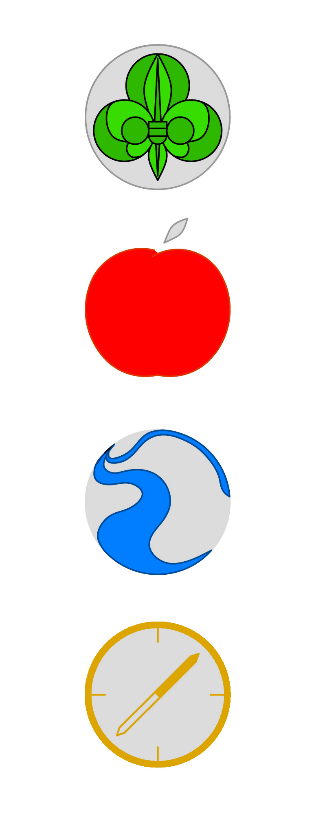 Dieses Informationsblatt muss jede*r Lagerteilnehmer*in leserlich ausgefüllt und unterschrieben vor der Abreise zum Lager abgeben. Diese Daten werden vertraulich behandelt und nur im Notfall an medizinisches Personal übergeben, um eine rasche Versorgung zu erleichtern.Mit der Anmeldung meines Kindes ...erkläre ich mich mit notwendigen medizinischen oder therapeutischen Maßnahmen einverstanden und bestätige die Richtigkeit der oben gemachten Angaben.bestätige ich, dass mein Kind im Bedarfsfall von den Leiter*innen rezeptfreie Arzneimittel (wie Desinfektionsmittel bei kleinen Wunden, Kohletabletten, etc.) erhalten darf.erkläre ich mich bereit mein Kind, falls es erkrankt oder andere Gründe eine weitere Teilnahme am Lager unmöglich machen, nach telefonischer Rücksprache, vom Lager abzuholen.stimme ich etwaig nötigen Corona Tests zu, die vom Kind selbst oder geschultem Personal durchgeführt werden dürfen. _____________________				_____________________________________
Ort und Datum					Unterschrift des*der ErziehungsberechtigtenDaten des KindesDaten des KindesNameGeburtsdatumVersicherung & NummerMitversichert bei(Name; Vers-Nr., Anstalt)Diäten, UnverträglichkeitenO Vegetarisch   O Vegan   O Sonstiges:AllergienMedikamente(inkl. Einnahmezeit und Dosis!)Schwimmer*inO geübt   O ungeübt   O NichtschwimmerChronische KrankheitenRelevante OperationenImpfungenO FSME (Datum): O Tetanus (Datum): Sonstige InformationenNotfallkontaktNotfallkontaktNameAdresseTelefon